Rotation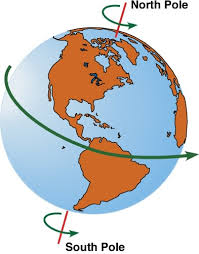 spinning on an axisRevolution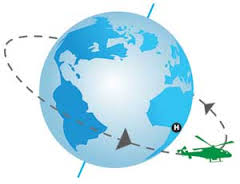 when 1 object goes completely around another objectAxis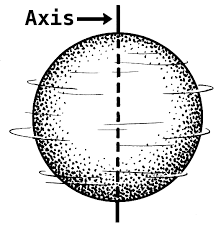 An invisible line that goes through the polesSeasons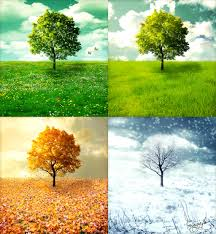 Division of the year, defined by changes in weather; caused by the tilt of the earth